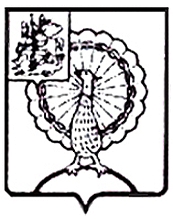 Информация об итогах проведенного экспертно-аналитического мероприятия  «Анализ и оценка результатов достижения Управлением архитектуры и строительства Администрации городского округа Серпухов целей осуществления закупок товаров, работ, услуг, осуществляемых для обеспечения муниципальных нужд в 2020 году»1. Основание для проведения экспертно-аналитического мероприятия: пункт 1.1. раздела 1 Плана работы Контрольно-счетной палаты городского округа Серпухов на 2021 год, утвержденного приказом председателя Контрольно-счетной палаты городского округа Серпухов Московской области от 21.12.2020г. № 128 (с изменениями).2. Предмет экспертно-аналитического мероприятия: анализ и оценка результатов достижения Управлением архитектуры и строительства Администрации городского округа Серпухов целей осуществления закупок товаров, работ, услуг, осуществляемых для обеспечения муниципальных нужд в 2020 году.3. Объекты экспертно-аналитического мероприятия: Управление архитектуры и строительства Администрации городского округа Серпухов.4. Проверяемый период деятельности: 2020 год.5. Срок проведения экспертно-аналитического мероприятия: с «03» марта 2021 года по «30» апреля 2021 года 6. По результатам экспертно-аналитического мероприятия установлено следующее.Управление архитектуры и строительства разместило в Единой информационной системе (далее - ЕИС) 66 закупок, подлежащих размещению в электронном виде, с общим суммарным значением начальных (максимальных) цен контрактов (далее- НМЦК) 875 535 761,57, из них:1. По закупкам, осуществленным конкурентными способами размещено извещений в количестве 66 единиц с суммарным значением НМЦК 850 017 089,64 рублей, из них закупки осуществлялись путем:– проведения электронного аукциона в количестве 59 извещений на сумму НМЦК 830 611 084,16 рублей;¬– проведения открытого конкурса в количестве 2 извещений на сумму НМЦК 19 406 005,48 рублей.2. По закупкам, осуществленным с единственным поставщиком по пункту 8 статьи 93 Федерального закона №44-ФЗ в части «оказание услуг  по подключению к системе теплоснабжения» и «по подключению (технологическому присоединению) к централизованной системе водоотведения», не размещаются в соответствии с частью 3 статьи 93 Федерального закона №44-ФЗ, однако сведения о контракте размещены в ЕИС, в количестве 3 единиц с суммарным значением НМЦК 23 840 332,08 рублей.3. По закупкам, осуществленным с единственным поставщиком по пункту 19 статьи 93 Федерального закона №44-ФЗ в части «оказания услуг по авторскому надзору за выполнением работ по строительству объекта» в количестве 1 единицы, с суммарным значением НМЦК 1 678 339,85 рублей.Проанализировав закупки Управления архитектуры и строительства за период 2020 год выборочно можно отметить следующее:1. Наблюдается положительная тенденция при заключении контрактов через подсистему Электронный магазин, экономия составила 15,5% от суммы НМЦК.2. Наблюдается недостаточный уровень планирования закупок, который в свою очередь отразилось на увеличении несостоявшихся конкурентных процедур в 2020 году, доля несостоявшихся электронных аукционов составила 38,98%.3. Отсутствуют контракты, по которым произошел отказ от исполнения контракта со стороны заказчика, это говорит о том, что все запланированные закупки были осуществлены в соответствии с планом-графиком закупок и исполнены поставщиками (подрядчиками, исполнителями).4. Высокий уровень нарушений, связанных с размещением, своевременным размещением в реестре контрактов соответствующих документов.5. Не ведется претензионная работа с поставщиками (подрядчиками, исполнителями), нарушившими сроки предоставления документов приемки в системе ПИК ЕАСУЗ.	По результатам экспертно-аналитического мероприятия были направлены информационные письма в Совет депутатов городского округа Серпухов и Главе городского округа Серпухов, а также Заключение о результатах экспертно-аналитического мероприятия для сведения было направлено в Прокуратуру городского округа Серпухов.КОНТРОЛЬНО-СЧЕТНАЯ ПАЛАТАГОРОДСКОГО ОКРУГА СЕРПУХОВМОСКОВСКОЙ ОБЛАСТИКОНТРОЛЬНО-СЧЕТНАЯ ПАЛАТАГОРОДСКОГО ОКРУГА СЕРПУХОВМОСКОВСКОЙ ОБЛАСТИ142203, Московская область, городской округ Серпухов, ул. Советская, д.88  ИНН/КПП: 5043044241/504301001ОГРН: 1115043006044телефон:  8(4967)37-71-85, 37-45-40 e-mail : kspserpuhov@yandex.ru https://ksp-serpuhov.ru